PROPÓSITOMantener la Infraestructura y equipo de la organización en condiciones para lograr la conformidad con los requisitos del Servicio Educativo y reducir riesgos e impactos ambientales.ALCANCEEste procedimiento es aplicable para cubrir el servicio de mantenimiento de la Infraestructura y equipo del Instituto Tecnológico.POLÍTICAS DE OPERACIÓNLos Jefes(as) de los Departamentos de Recursos Materiales y Servicios, Centro de Cómputo y/o Mantenimiento de Equipo de la organización, junto con el Jefe(a) del Área, realizan la verificación de la Infraestructura y equipo semestralmente.Los Jefes(as) de los Departamentos de Recursos Materiales y Servicios, Centro de Cómputo y/o Mantenimiento de Equipo de la organización, reciben de los Departamentos correspondientes, la solicitud de mantenimiento que éstos requieran.Los Jefes(as) de los Departamentos de Recursos Materiales y Servicios, Centro de Cómputo y/o Mantenimiento de Equipo de la organización, elaborarán un Programa de Mantenimiento Preventivo de la Infraestructura y Equipo, que será considerado en el respectivo PIA, y POA Departamental para la administración de los recursos correspondientes.Los Jefes(as) de los Departamentos de Recursos Materiales y Servicios, Centro de Computo y/o Mantenimiento de Equipo de la organización, de acuerdo a los recursos financieros y humanos disponibles de la Institución, realizan internamente o a través de proveedores evaluados y seleccionados, el mantenimiento Preventivo y/o Correctivo según sea el caso, de la infraestructura y Equipo que lo requiera de manera inmediata, usando la solicitud de mantenimiento ITZO-TecNM-AD-PO-001-02.Se considerará Mantenimiento Preventivo todo aquel que se realice de acuerdo al Programa de Mantenimiento Preventivo, y Mantenimiento Correctivo todo aquel que se realice de acuerdo a una solicitud de servicio de mantenimiento debido a una contingencia fuera del Programa correspondiente que requiere atención inmediata y que afecta la prestación del servicio.Conforme a la estructura orgánica del Instituto Tecnológico es facultad de la Dirección de este, reasignar dicho procedimiento a otro Departamento para prestar el servicio, lo anterior en caso de no contar con los Departamentos correspondientes para la realización del mantenimiento por área específica.Al elaborar el programa de mantenimiento preventivo y atender los mantenimientos correctivos que se soliciten, se deberá priorizar la distribución presupuestal de los recursos, para aquellas áreas que impactan directamente en el logro de la conformidad con los requisitos del servicioeducativo, por ejemplo: aulas, laboratorios, talleres, salas y equipos audiovisuales, Centro de Información, sanitarios, entre otros.En el caso de hardware, material y equipo didáctico de la organización deberán realizar sus solicitudes de mantenimiento a los CRODES o personal calificado.Es responsabilidad de la organización cubrir los gastos de operación para realización del mantenimiento prestado por los CRODES o servicio externo.En caso de que la organización no cuente con el titular del área la actividad será responsabilidad de la persona designada por la autoridad pertinente.DIAGRAMA DEL PROCEDIMIENTO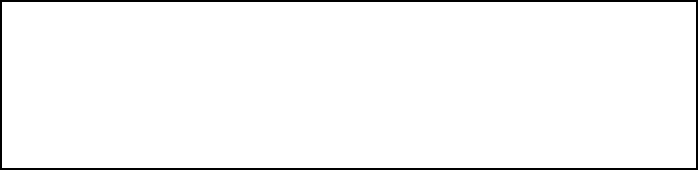 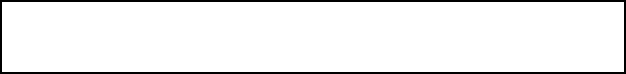 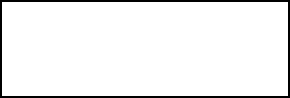 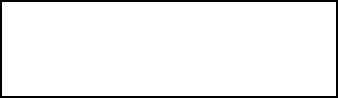 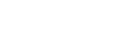 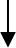 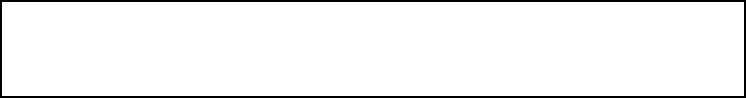 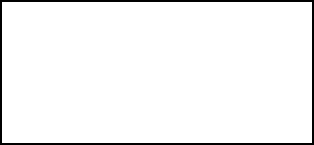 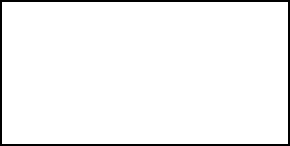 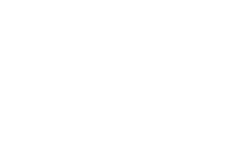 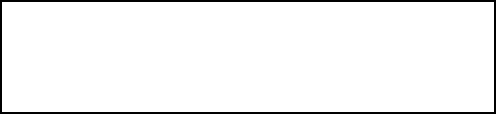 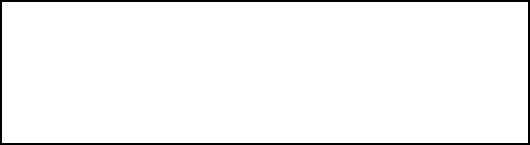 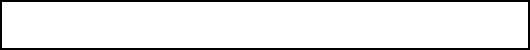 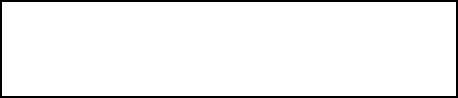 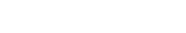 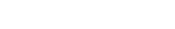 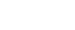 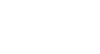 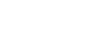 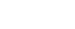 DEPARTAMENTO DE RECURSOS MATERIALES Y SERVICIOS, CENTRO DE CÓMPUTO Y/O MANTENIMIENTO DE EQUIPO JEFE(A) DE DEPARTAMENTO O ÁREA Y/O JEFE INMEDIATODEL INSTITUTO TECNOLÓGICOMANTENIMIENTOPREVENTIVOMANTENIMIENTOCORRECTIVOInicioVerifica Infraestructura y equ2Elabora Programa de Mantenimiento preventivoSI	¿Es unMantenimientoInterno?NO	4Solicita servicio externo3Asigna Orden de Trabajo Realiza Requisición de Bienes y/o Servicios y Supervisa trabajos5Verifica y Evalúa el Servicio de MantenimientoNO6Registra Mantenimiento Realizado¿Libera?SITérminoDESCRIPCIÓN DEL PROCEDIMIENTO.DOCUMENTOS DE REFERENCIAREGISTROSGLOSARIOVerificación de Instalaciones. Actividad de inspección de la infraestructura de los espacios educativos.Infraestructura. Sistema de instalaciones, equipos y servicios necesarios para el funcionamiento de la organización.Equipo. Maquinaria, mobiliario, herramientas, vehículos, enseres, material y equipo didáctico en los laboratorios y demás objetos similares para la prestación del servicio educativoANEXOSN/ACAMBIOS DE ESTA VERSIÓN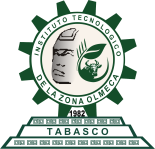 Instituto Tecnológico de la Zona OlmecaNombre del Documento: Procedimiento para el Mantenimiento Preventivo y/o Correctivo de la Infraestructura y Equipo.Código: ITZO-TecNM-AD-PO-001Instituto Tecnológico de la Zona OlmecaNombre del Documento: Procedimiento para el Mantenimiento Preventivo y/o Correctivo de la Infraestructura y Equipo.Revisión: OReferencia a la Norma ISO 9001:2015 6.1, 7.1, 7.2,7.4, 7.5.1, 8.1Referencia a la Norma ISO 14001:2015 4.1, 6.1, 8.1,8.2Página 1 de 6CONTROL DE EMISIÓNCONTROL DE EMISIÓNCONTROL DE EMISIÓNELABORÓREVISÓAUTORIZÓIng. Ramón Lázaro de Dios Jefe del Departamento De Recursos Materiales y Servicios.Dr. José Carmen Morales SalaSubdirector de Servicios AdministrativosDr. José Javier Torres HernándezDirector del Instituto Tecnológico de la Zona OlmecaFirma: Firma: Firma: SECUENCIA DE ETAPAS.ACTIVIDADRESPONSABLE1. Verifica Infraestructura y equipoLos Jefes(as) de los departamentos con el jefe(a) del área responsable de realizar el mantenimiento realizan un recorrido con el fin de verificar las instalaciones.Evalúan los espacios y equipos que necesitan mantenimiento.Las áreas responsables de realizar el mantenimiento requisitan en formato ITZO-TecNM-AD- PO-001-01 los hallazgos encontrados.Departamentos de Recursos Materiales y Servicios, Centro de Cómputo y/o Mantenimiento de Equipo en la organización2. Elabora Programa de Mantenimiento preventivo.2.1 Con base en la lista de verificación de Infraestructura y equipo, y las solicitudes recibidas elabora su Programa de Mantenimiento ITZO-TecNM-AD-PO-001-03 y determina si el mantenimiento es interno o externo.SI es Interno pasa a la etapa 3.NO es Interno pasa a la etapa 4Departamentos de Recursos Materiales y Servicios, Centro de Cómputo y/o Mantenimiento de Equipo en la organización.A. Detecta falla o contingenciaEn la operación del equipo detecta la necesidad de mantenimiento correctivo al presentarse una falla contingente.Detecta necesidad de mantenimiento a la infraestructura-equipo derivadas del deterioro o factores no considerados.Jefe(a) de Departamento o ÁreaB. Solicita Mantenimiento.B1 Elabora solicitud de mantenimiento ITZO-TecNM-AD- PO-001-02.B2 Entrega la solicitud de mantenimiento al Departamento de Recursos Materiales y Servicios y/o Cómputo, Equipo para que se programe el servicio de mantenimientoJefe(a) de Departamento o Área3. Asigna Orden de Trabajo , realiza requisición de Bienes y/o servicios y Supervisa TrabajosConsiderando el recurso humano disponible asigna Orden de Trabajo ITZO-TecNM-AD-PO-001-04 con base al Programa de mantenimiento Preventivo ITZO-TecNM-AD-PO-001-03.En el caso del mantenimiento correctivo la Orden de trabajo se elabora con base a la solicitud de mantenimiento TecNM-AD-PO-001-023.4 Elabora Requisición de Bienes y/o Servicios ITZO-TecNM-AD-FO-001-03 y aplica el Instructivo de Compras Directas ITZO-TecNM-AD-IT-001 para abastecer los insumos requeridos en el mantenimiento.3.2 Supervisa la realización del Mantenimiento.Departamentos de Recursos Materiales y Servicios, Centro de Cómputo y/o Mantenimiento de Equipo en la organización.SECUENCIA DE ETAPAS.ACTIVIDADRESPONSABLE4. Solicita servicio externo4.1 Aplica Instructivo para la realización de compras directas ITZO-TecNM-AD-IT-001Departamentos		de Recursos Materiales y Servicios, Centro de Cómputo	y/oMantenimiento de Equipo en la organización.5. Verifica y Evalúa el Servicio de Mantenimiento.El encargado de realizar el servicio reporta el servicio realizado al jefe(a) del área solicitante.El jefe del área solicitante verifica el servicio de mantenimientoSI es satisfactorio firma de Vo.Bo. el formato ITZO-TecNM- AD-PO-001-04 y libera el trabajo, pasa a la etapa 6NO es satisfactorio informa al área prestadora del servicio quien verifica si es un mantenimiento interno o externo y regresa a la etapa 4.Jefe(a) de Departamento o Área.6. Registra Mantenimiento Realizado.Cierra Orden de Trabajo de Mantenimiento, con fecha y firma en el registro correspondiente ITZO-TecNM-AD-PO-001-04.Envía copia al Departamento de Planeación, Programación y Presupuestación para control de POA y PIA.Departamentos		de Recursos Materiales y Servicios, Centro de Cómputo	y/oMantenimiento	deEquipo	en	la organización.DOCUMENTOPrograma Institucional Anual Vigente del PlantelPrograma Operativo Anual Vigente del PlantelAnexo 8 Servicios Externos del Manual de CalidadREGISTROSTIEMPO DE RETENCIÓNRESPONSABLE DE CONSERVARLOCÓDIGO DE REGISTROLista	de	Verificación	de Infraestructura y equipo1 añoJefe del Depto. de Rec. Materiales y Servs.Mantenimiento de Equipo y/o Jefe de Centro de ComputoITZO-TecNM-AD-PO-001-01Solicitud de Mantenimiento Correctivo.1 añoJefe del Depto. de Rec. Materiales y Servs.Mantenimiento de Equipo y/o Jefe de Centro de ComputoITZO-TecNM-AD-PO-001-02Programa de Mantenimiento Preventivo1 añoJefe del Depto. de Rec. Materiales y Servs.Mantenimiento de Equipo y/o Jefe de Centro de ComputoITZO-TecNM-AD-PO-001-03Orden de Trabajo de Mantenimiento1 añoJefe del Depto. de Rec. Materiales y Servs.Mantenimiento de Equipo y/o Jefe de Centro de ComputoITZOTecNM-AD-PO-001-04NÚMERO DE REVISIÓNFECHA DE ACTUALIZACIÓNDESCRIPCIÓN DEL CAMBIOO17 AGOSTO 2016ORIGINAL. Creación del TecNMOFEBRERO 2017Actualización a la Norma ISO 9001:2015 e ISO 14001